RELAÇÃO DE RECEBIMENTO DE ANIMAIS SILVESTRES NO MÊS DE DEZEMBRO PROVENIENTES DO MUNICÍPIO DE CAMPO LIMPO PAULISTA.Relação de óbitos de animais silvestres provenientes do Município de CAMPO LIMPO PAULISTA.Relação de animais que permanecem em processo de reabilitação provenientes do Município de CAMPO LIMPO PAULISTA.RELATÓRIO FOTOGRÁFICO DE ANIMAIS SILVESTRES NO MÊS DE DEZEMBRO DO MUNICÍPIO DE CAMPO LIMPO PAULISTA
(41555) – Avoante, filhote, encontrada em quintal e entregue por munícipe de Campo Limpo Paulista no dia 08-12-22.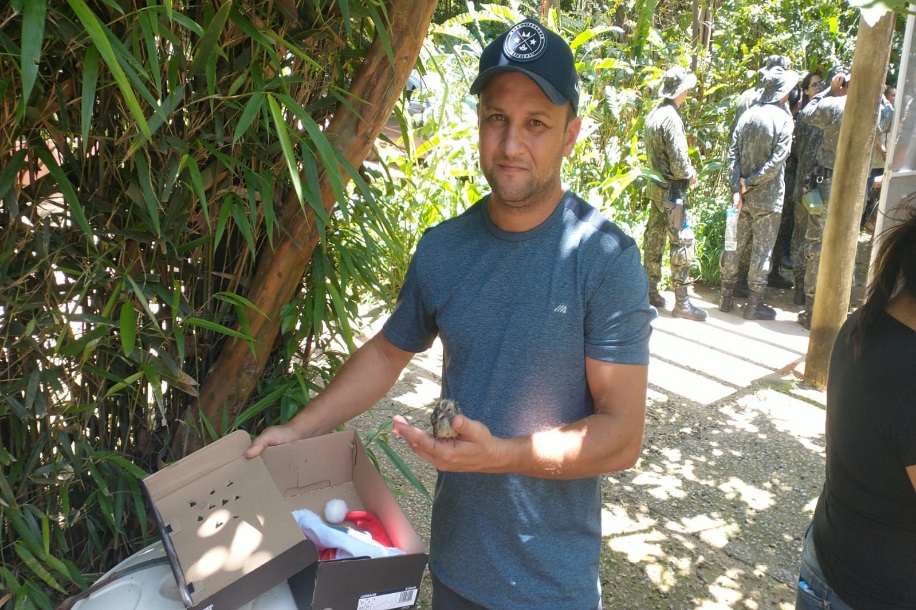 
(41555) – Avoante.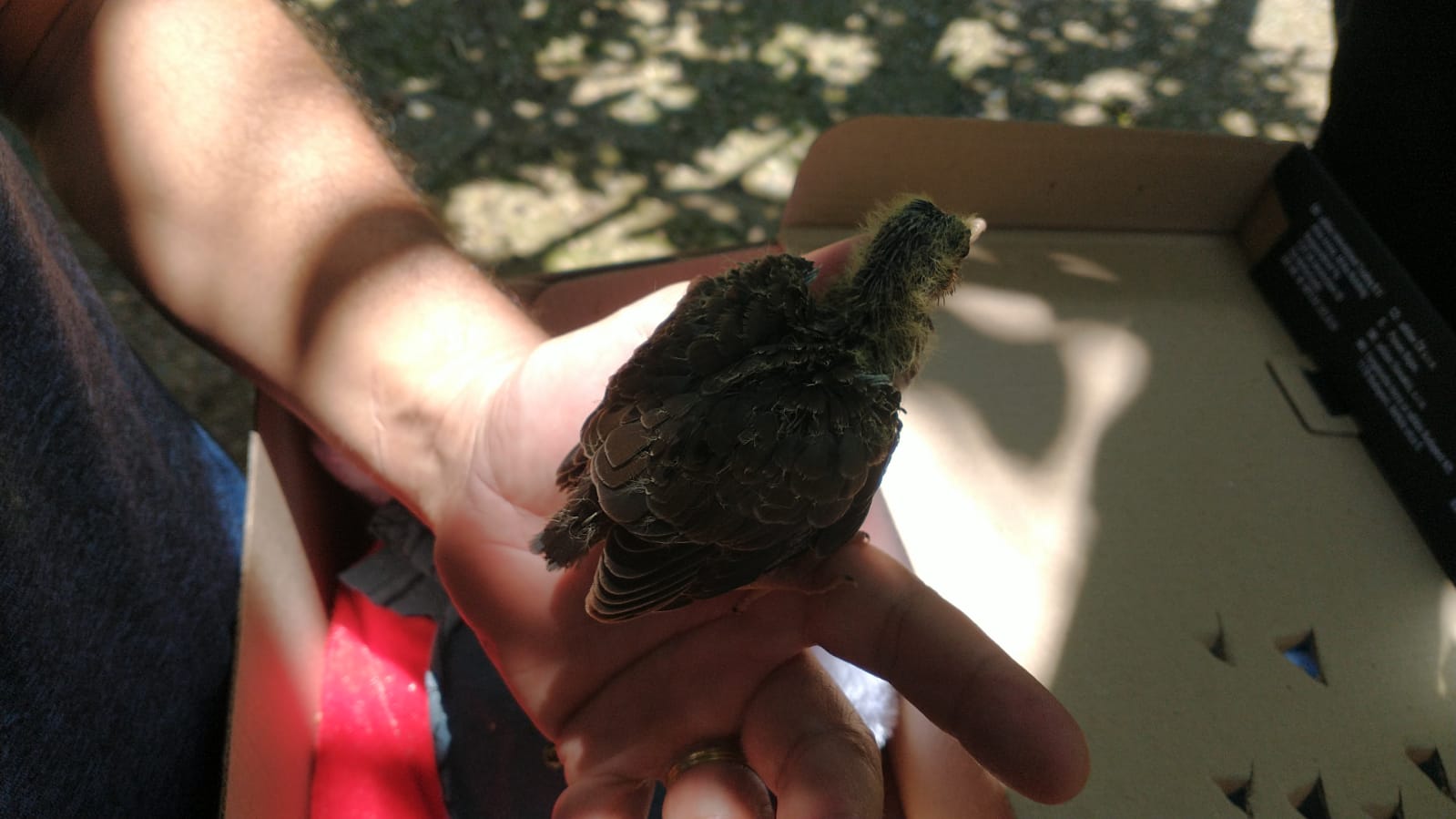 
(41594) – Bem-te-vi, encontrado ferido e entregue pela Defesa Civil de Campo Limpo Paulista no dia 10-12-22.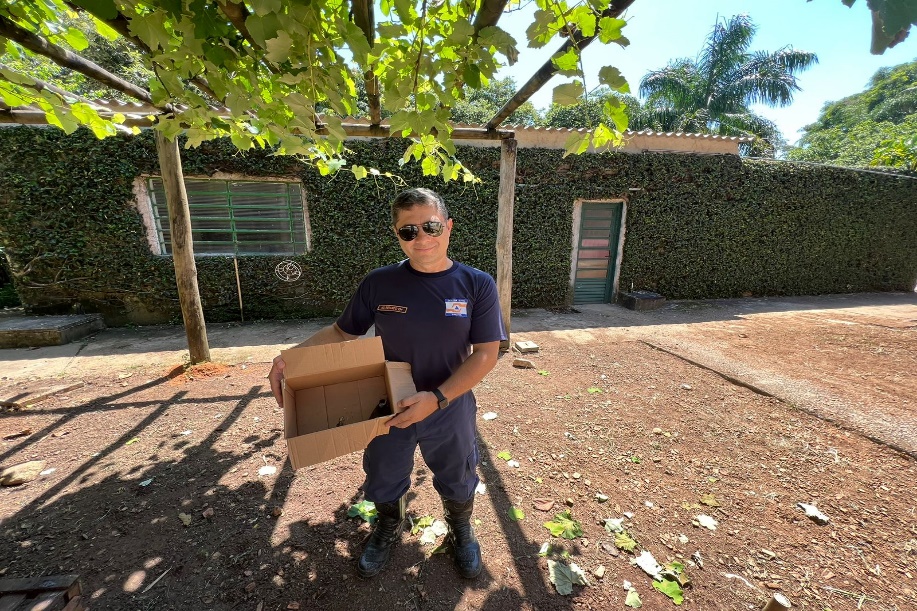 
(41594) – Bem-te-vi.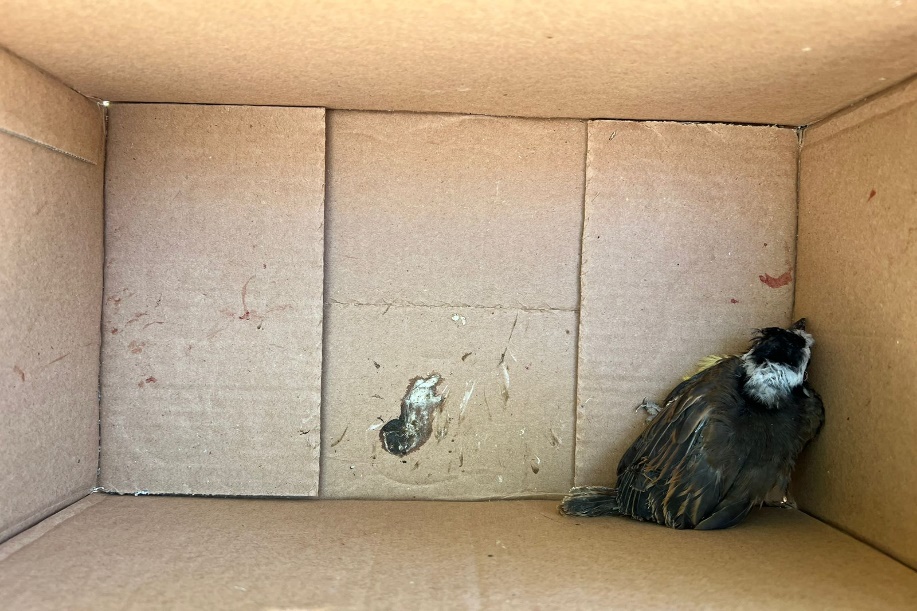 
(41660) – Coruja-buraqueira, filhote, resgatada em via pública e entregue por munícipe de Campo Limpo Paulista no dia 16-12-22.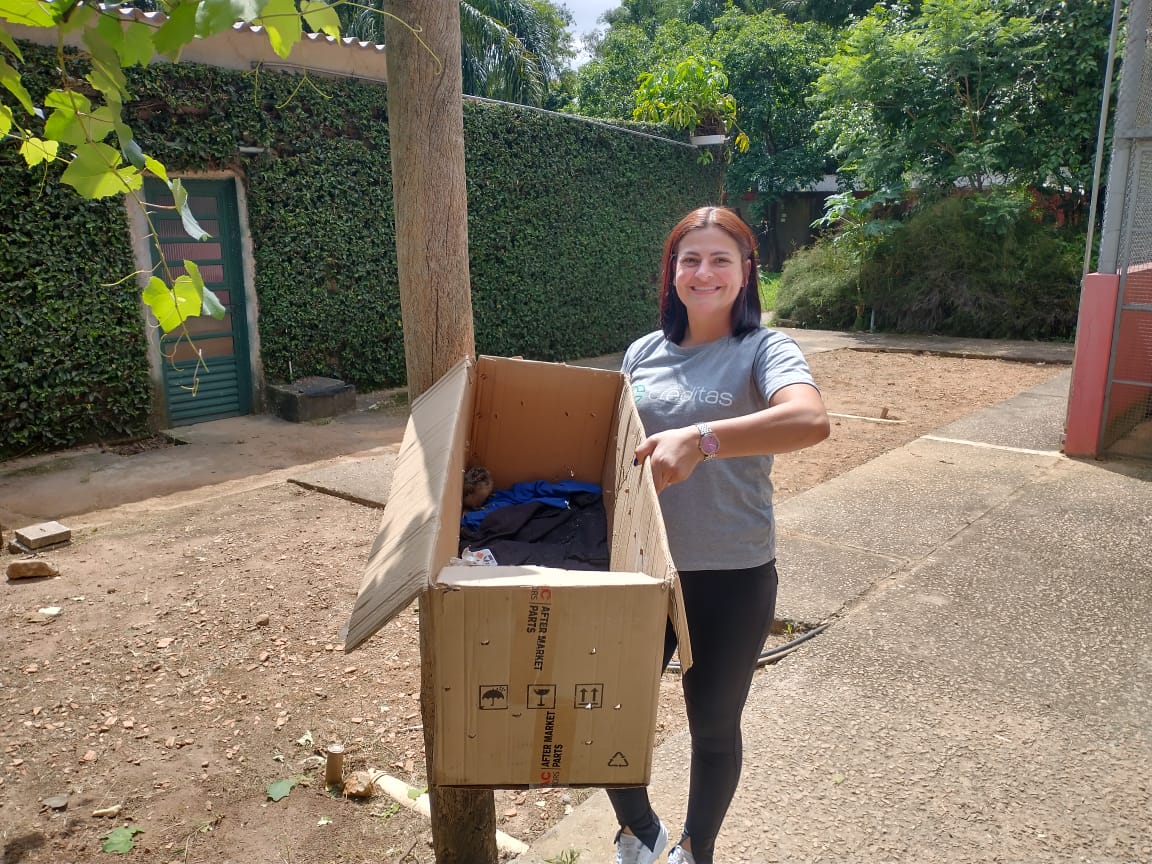 
(41660) – Coruja-buraqueira.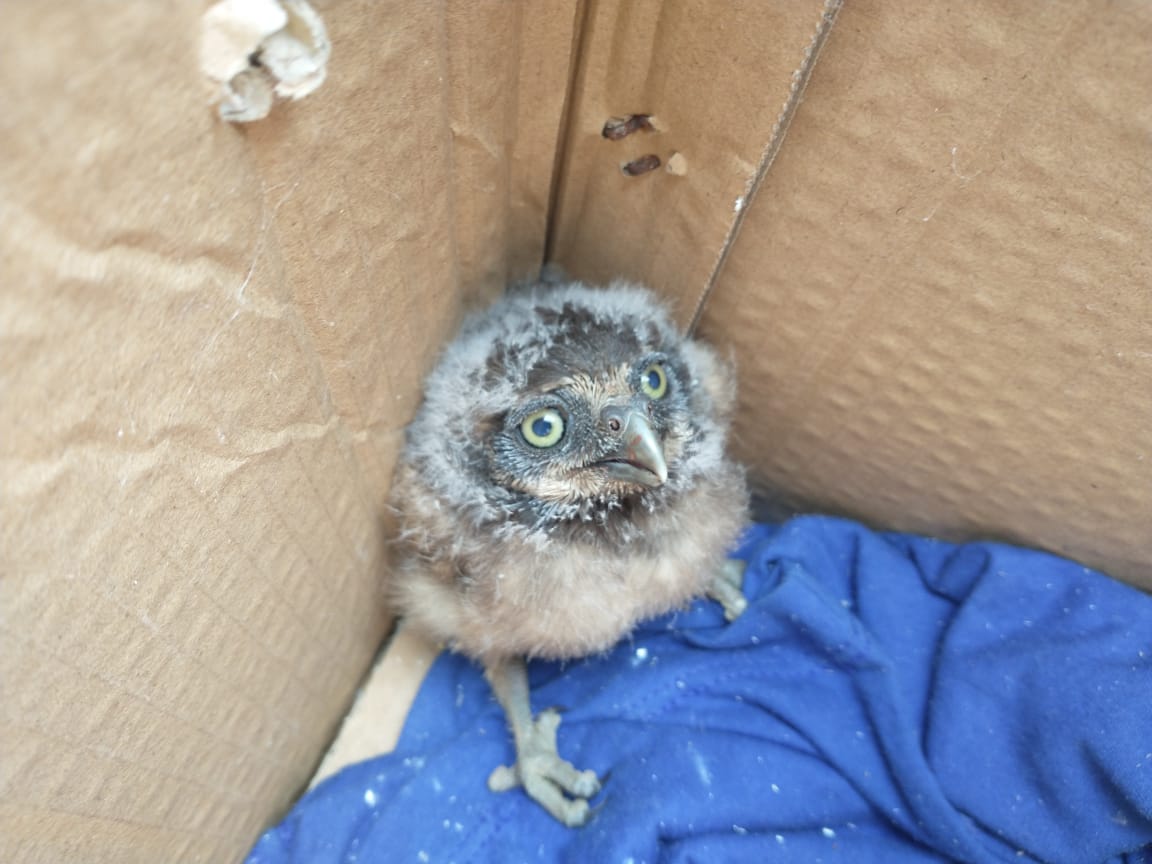 
(41661) – Gambá-de-orelha-preta, atacado por cão, entregue pela Policia Militar do Estado de São Paulo no dia 16-12-22.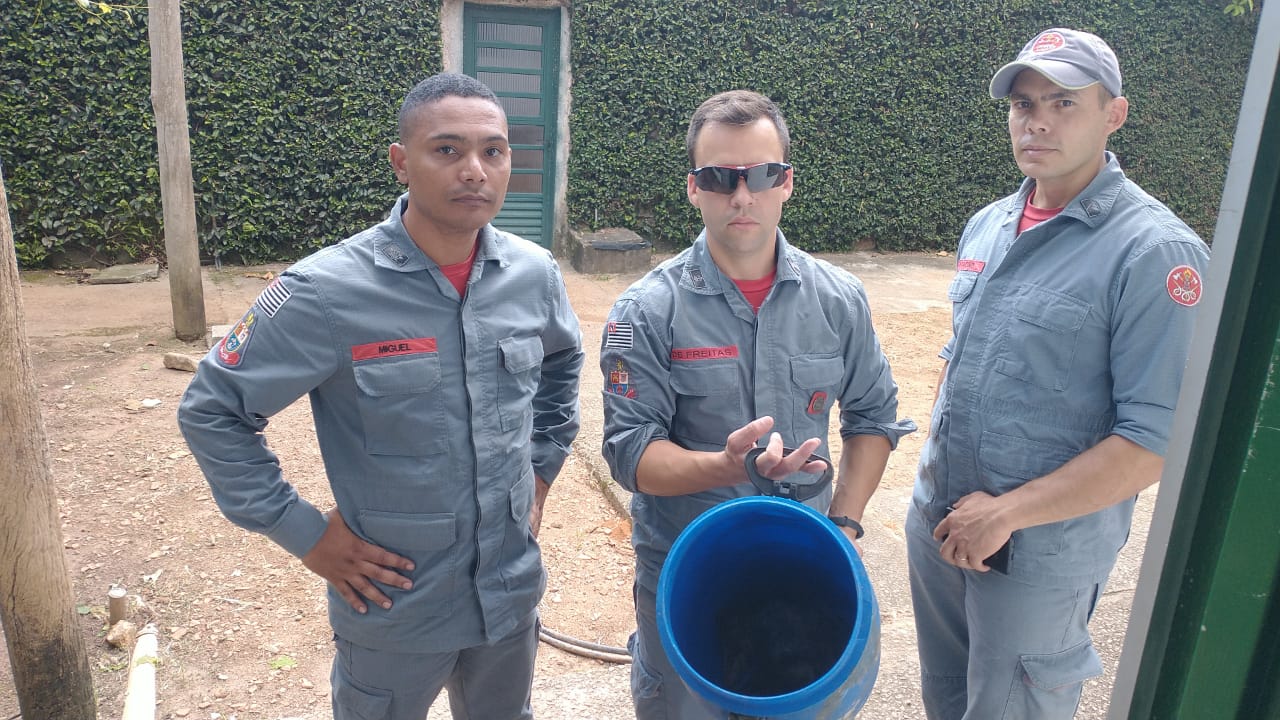 
(41661) – Gambá-de-orelha-preta.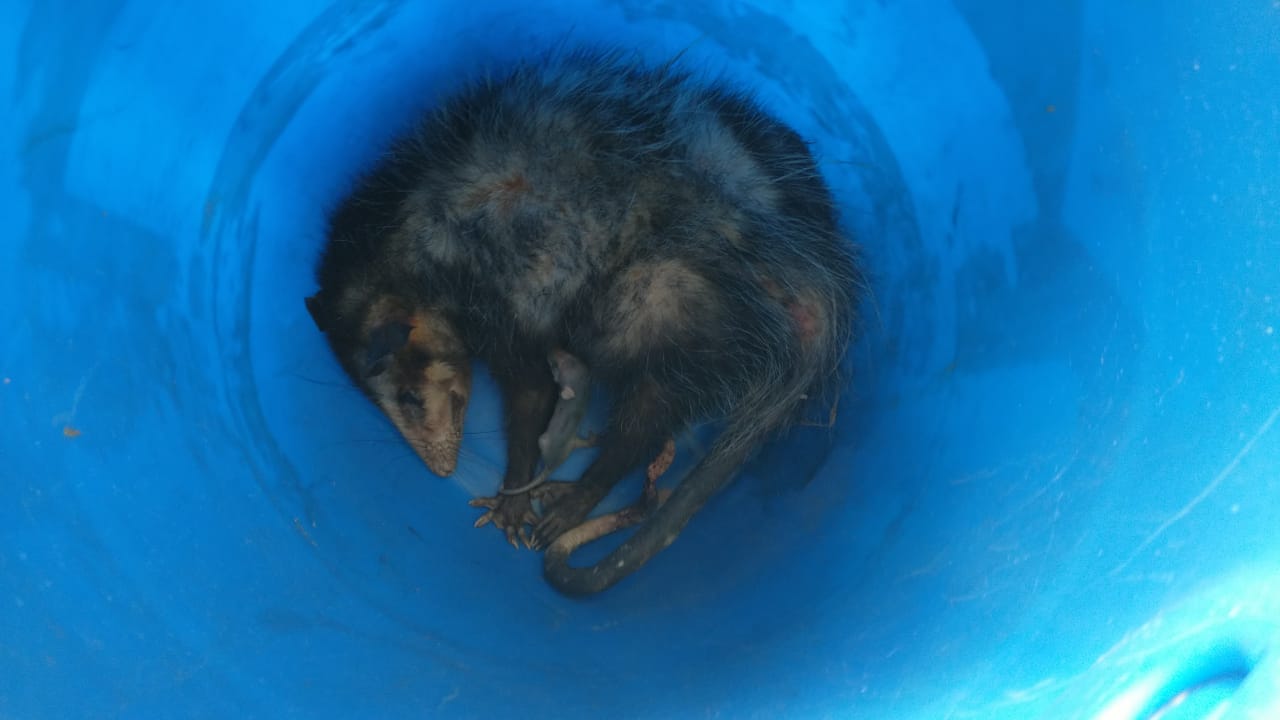 
(41691) – Gavião-asa-de-telha, encontrado em chácara sem voar, entregue pela Defesa Civil de Campo Limpo Paulista no dia 19-12-22.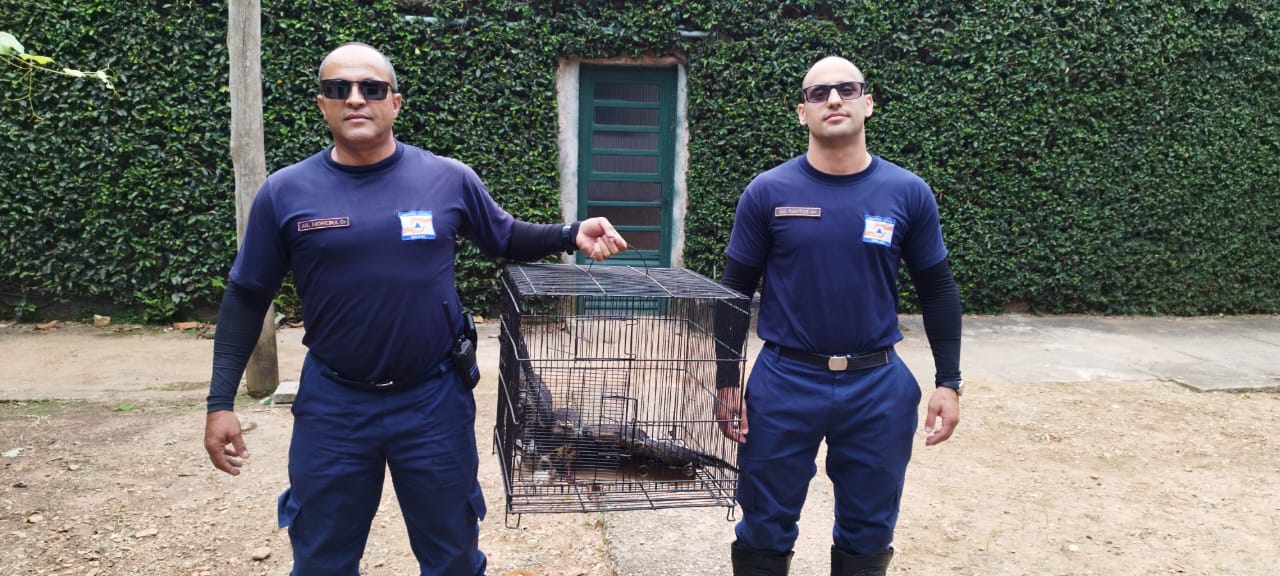 
(41691) – Gavião-asa-de-telha.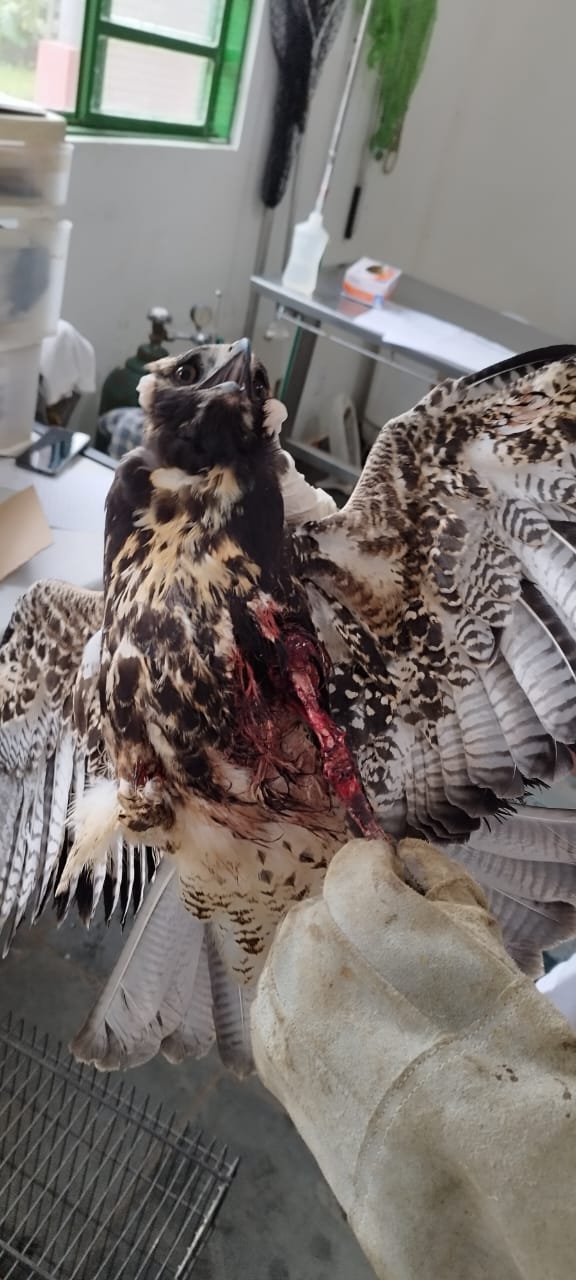 
(41804) – Maritaca, encontrada ferida em residência, entregue pela Defesa Civil de Campo Limpo Paulista no dia 26-12-22.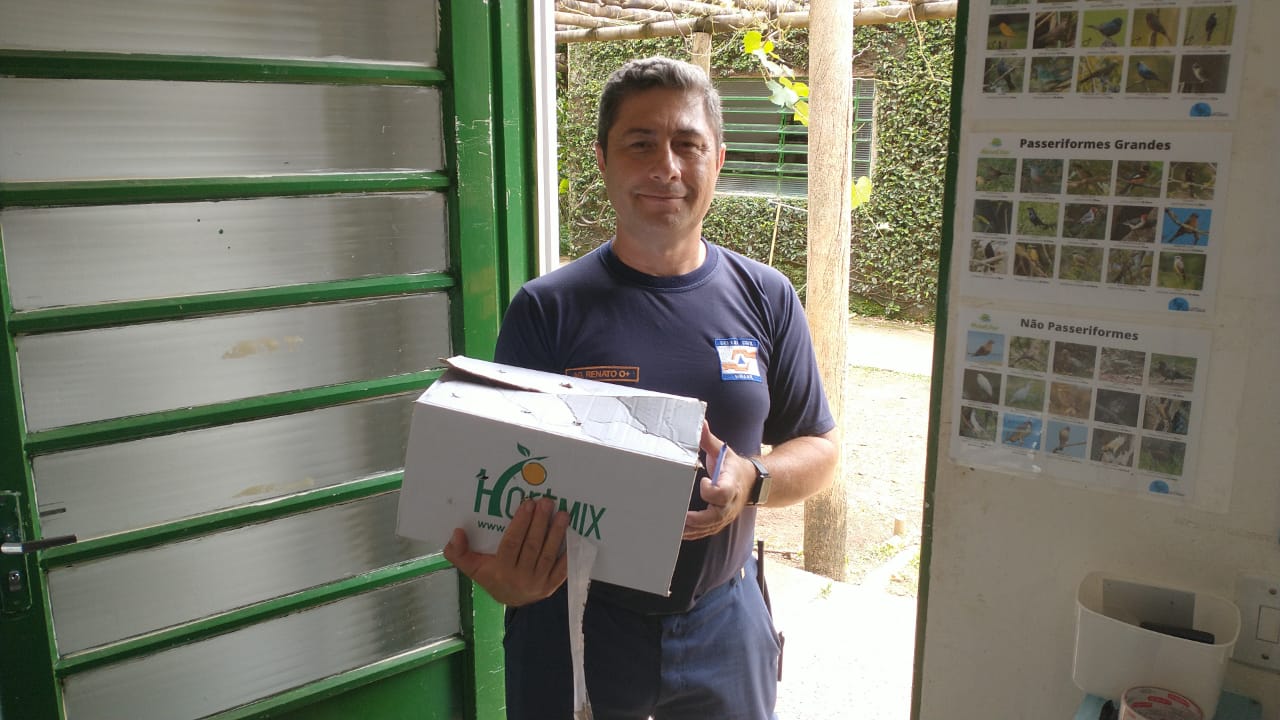 
(41804) – Maritaca.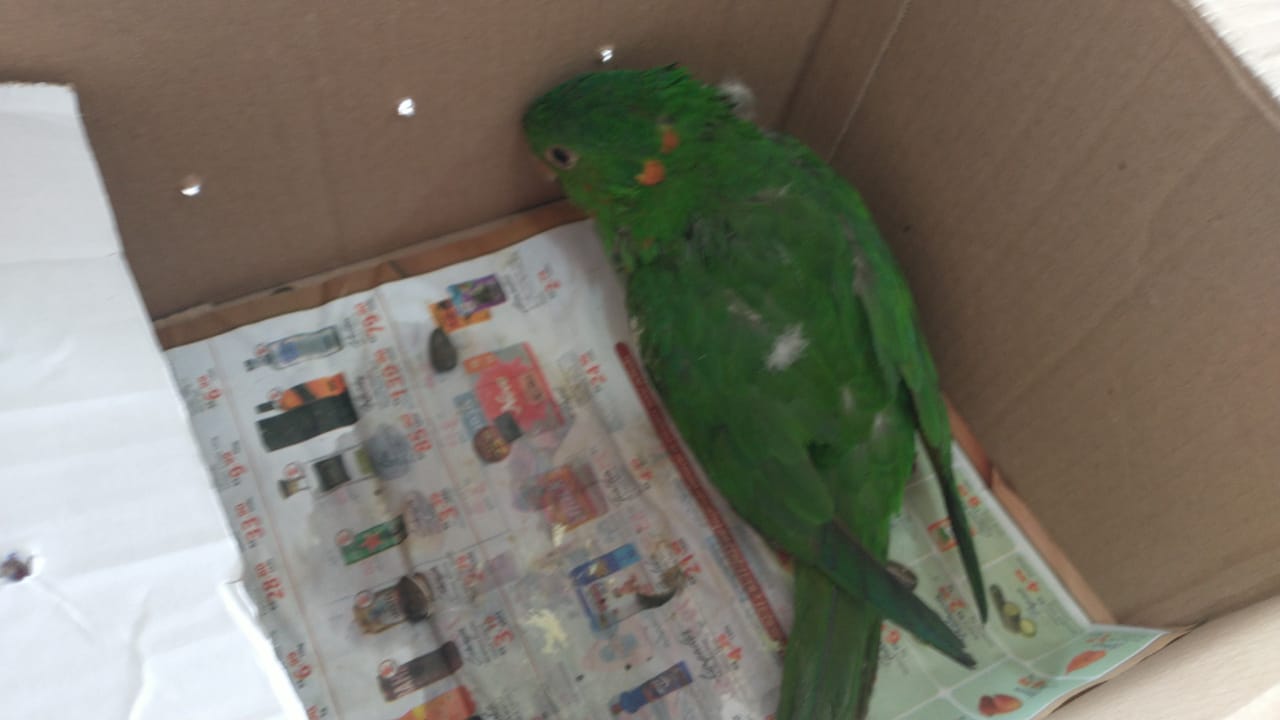 
(41805) – João-de-barro, encontrado em frente à residência, entregue por munícipe de Campo Limpo Paulista no dia 26-12-22.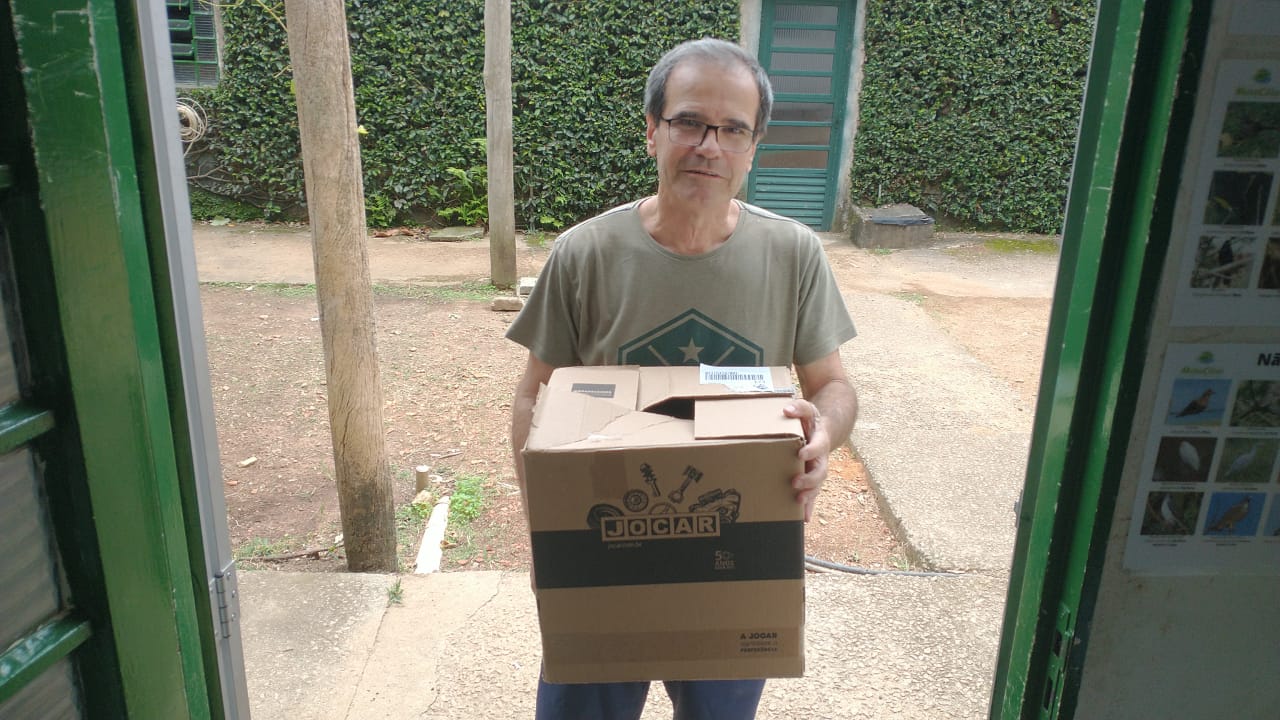 
(41805) – João-de-barro.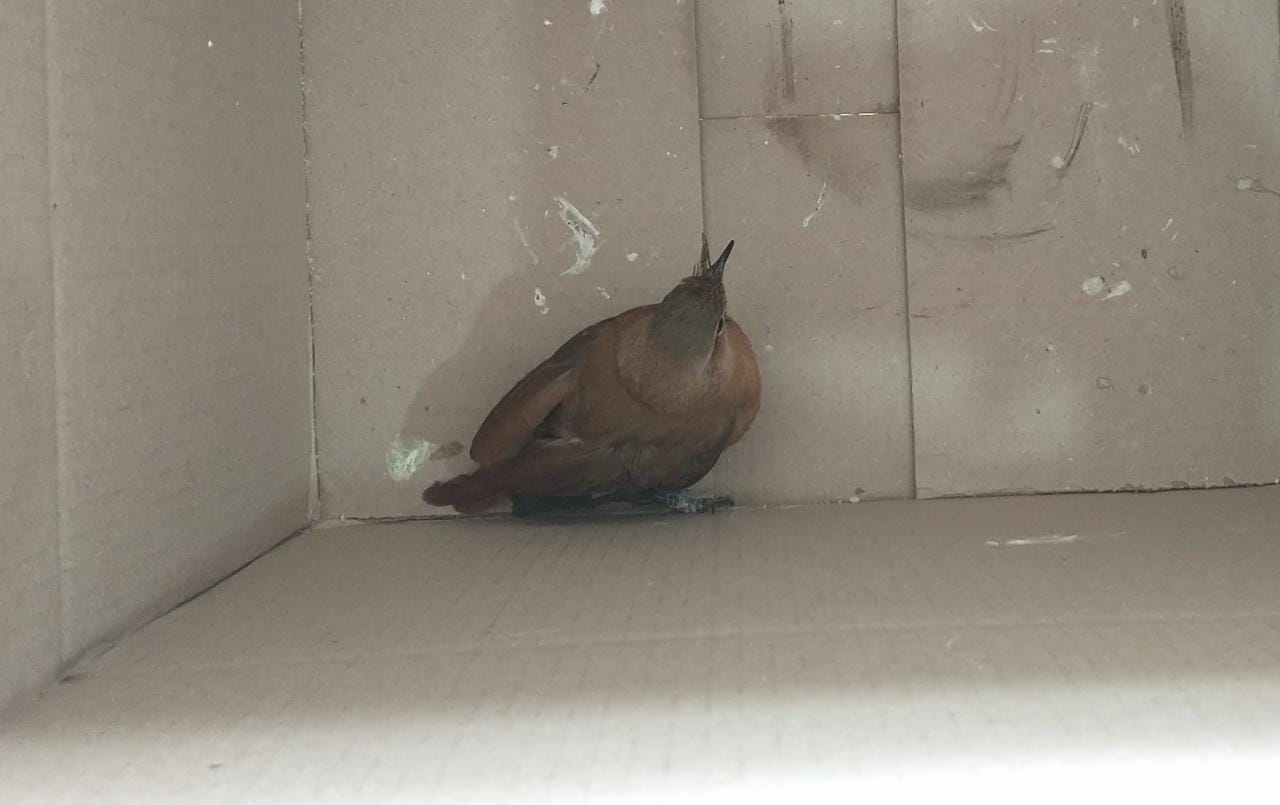 RGDATA DE ENTRADANOME POPULARNOME CIENTÍFICO4155508/12/2022AvoanteZenaida auriculata4159410/12/2022Bem-te-viPitangus sulphuratus4166016/12/2022Coruja-buraqueiraMegascops choliba4166116/12/2022Gambá-de-orelha-pretaDidelphis aurita4169119/12/2022Gavião-asa-de-telhaParabuteo unicinctus4180426/12/2022Periquitão-maracanãPsittacara leucophthalmus4180526/12/2022João-de-barroFurnarius rufusTOTAL: 7 ANIMAISTOTAL: 7 ANIMAISTOTAL: 7 ANIMAISTOTAL: 7 ANIMAISCLASSENº DE ANIMAIS%Mamíferos114,28%Aves685,71%Répteis00%RGDATA DE ENTRADANOME POPULARNOME CIENTÍFICODESTINODATA DE SAÍDA3922410/08/2022Papagaio-verdadeiroAmazona aestivaOBITO17/12/20224002403/10/2022Ouriço-cacheiroSphiggurus villosusOBITO 28/12/20224076128/10/2022Coruja-do-matoMegascops cholibaOBITO31/12/20224098911/11/2022QuatiNasua nasuaOBITO01/12/20224111819/11/2022Passeriforme não identificado-OBITO15/12/20224159410/12/2022Bem-te-viPitangus sulphuratusOBITO10/12/20224166116/12/2022Gambá-de-orelha-pretaDidelphis auritaOBITO16/12/20224169119/12/2022Gavião-asa-de-telhaParabuteo unicinctusOBITO20/12/20224180426/12/2022Periquitão-maracanãPsittacara leucophthalmusOBITO26/12/20224180526/12/2022João-de-barroFurnarius rufusOBITO27/12/2022TOTAL: 10 ANIMAISTOTAL: 10 ANIMAISTOTAL: 10 ANIMAISTOTAL: 10 ANIMAISTOTAL: 10 ANIMAISTOTAL: 10 ANIMAISRGDATA DE ENTRADANOME POPULARNOME CIENTÍFICO3631603/01/2022PitangolSpinus magellanicus3631703/01/2022PitangolSpinus magellanicus3631803/01/2022PatativaSporophila plumbea3632003/01/2022PixoxóSporophila frontalis3632103/01/2022AzulãoCyanocompsa brissonii3632203/01/2022Galo-da-campinaParoaria dominicana3687404/02/2022SuindaraTyto furcata3732827/02/2022Coruja-do-matoMegascops choliba3765911/03/2022Periquitão-maracanãPsittacara leucophthalmus3877927/05/2022Sagui-de-tufo-pretoCallithrix penicillata3898904/07/2022Coruja suindaraTyto furcata3910422/07/2022TeiúTupinambis merianae3922310/08/2022Papagaio-verdadeiroAmazona aestiva3925313/08/2022Tiê-pretoTachyphonus coronatus3930123/08/2022Coruja-do-matoMegascops choliba3993528/09/2022Gambá-de-orelha-pretaDidelphis aurita3994328/09/2022Gambá-de-orelha-pretaDidelphis aurita3994428/09/2022Gambá-de-orelha-pretaDidelphis aurita3994528/09/2022Gambá-de-orelha-pretaDidelphis aurita3994628/09/2022Gambá-de-orelha-pretaDidelphis aurita3997330/09/2022Coruja murucututuPulsatrix perspicillata4014905/10/2022Gambá-de-orelha-pretaDidelphis aurita4015005/10/2022Gambá-de-orelha-pretaDidelphis aurita4015305/10/2022Gambá-de-orelha-pretaDidelphis aurita4015405/10/2022Gambá-de-orelha-pretaDidelphis aurita4015505/10/2022Gambá-de-orelha-pretaDidelphis aurita4017406/10/2022GambáDidelphis sp.4017506/10/2022GambáDidelphis sp.4017606/10/2022GambáDidelphis sp.4017706/10/2022GambáDidelphis sp.4023907/10/2022Gambá-de-orelha-brancaDidelphis albiventris4043114/10/2022Gambá-de-orelha-pretaDidelphis aurita4043314/10/2022Gambá-de-orelha-pretaDidelphis aurita4055819/10/2022Gambá-de-orelha-pretaDidelphis aurita4081701/11/2022Coruja-do-matoMegascops choliba4107916/11/2022Coruja-do-matoMegascops choliba4108016/11/2022Coruja-do-matoMegascops choliba4110718/11/2022Coruja-do-matoMegascops choliba4117322/11/2022Ouriço-cacheiroSphiggurus villosus4124425/11/2022Coruja-do-matoMegascops choliba4155508/12/2022AvoanteZenaida auriculata4166016/12/2022Coruja-buraqueiraMegascops cholibaTOTAL: 42 ANIMAISTOTAL: 42 ANIMAISTOTAL: 42 ANIMAISTOTAL: 42 ANIMAIS